OSNOVNA ŠKOLA MILANA LANGA Bregana, Langova 24. 2. 2022.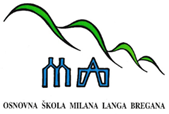 ŠKOLSKA  KUHINJA – MLIJEČNI OBROKza razdoblje od 7. do 11. 2. 2022. godinePonedjeljak:  krafna + mlijekoUtorak: 	    pohani pureći file u pecivu + sokSrijeda:	    mramorna kocka + mlijekoČetvrtak: 	    sendvič sir + salama u pecivu + jogurtPetak:             kifla čokolada + bananaJELOVNIK  ZA  UČENIKE U  PRODUŽENOM  BORAVKUza razdoblje od  7. do 11. 2. 2022. godinePonedjeljak: RUČAK: bolonjez + kiseli krastavci + bananaUŽINA:   pudingUtorak:RUČAK: varivo kisela repa s grahom i suhim mesom + pureća hrenovkaUŽINA:   puter štangica + čokoladno mlijekoSrijeda:RUČAK: pileći paprikaš + njoki + zelena salata + jabuka UŽINA:   sirni namaz u pecivuČetvrtak: RUČAK:  varivo grašak s noklicama i purećim mesom + pita od jabukaUŽINA:    mini slanciPetak:     RUČAK:  krem juha  od povrća + riba + pečeni krumpir + salataUŽINA:    maslac + med + kruh + mlijeko DOBAR TEK!